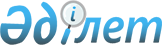 Асыл тұқымды мал шаруашылығын дамытуға мал шаруашылығының өнiмдiлiгiн және өнім сапасын арттыруға субсидиялар көлемдерін бекіту туралы
					
			Күшін жойған
			
			
		
					Түркістан облысы әкiмдiгiнiң 2018 жылғы 19 қарашадағы № 312 қаулысы. Түркістан облысының Әдiлет департаментiнде 2018 жылғы 19 қарашада № 4786 болып тiркелдi. Күші жойылды - Түркістан облысы әкiмдiгiнiң 2019 жылғы 22 сәуірдегі № 57 қаулысымен
      Ескерту. Күшi жойылды - Түркiстан облысы әкiмдiгiнiң 22.04.2019 № 57 қаулысымен (алғашқы ресми жарияланған күнінен бастап қолданысқа енгізіледі).
      "Қазақстан Республикасындағы жергілікті мемлекеттік басқару және өзін-өзі басқару туралы" Қазақстан Республикасының 2001 жылғы 23 қаңтардағы Заңының 27-бабы 2-тармағына, Нормативтік құқықтық актілерді мемлекеттік тіркеу тізілімінде № 17306 болып тіркелген "Асыл тұқымды мал шаруашылығын дамытуды, мал шаруашылығының өнімділігін және өнім сапасын арттыруды субсидиялау қағидаларын бекіту туралы" Қазақстан Республикасы Премьер-Министрінің орынбасары – Қазақстан Республикасы Ауыл шаруашылығы министрінің 2018 жылғы 15 маусымдағы № 256 бұйрығына сәйкес Түркістан облысының әкімдігі ҚАУЛЫ ЕТЕДІ:
      1. Асыл тұқымды мал шаруашылығын дамытуға, мал шаруашылығының өнiмдiлiгiн және өнім сапасын арттыруға субсидиялар көлемдері осы қаулыға 1, 2 қосымшаларға сәйкес бекітілсін.
      2. Түркістан облысы әкімдігінің:
      1) 2018 жылғы 14 мамырдағы № 133 "Асыл тұқымды мал шаруашылығын дамытуға мал шаруашылығының өнiмдiлiгiн және өнім сапасын арттыруға субсидиялар көлемдерін бекіту туралы" (Нормативтік құқықтық актілерді мемлекеттік тіркеу тізілімінде № 4604 болып тіркелген, 2018 жылғы 22 мамырда "Оңтүстік Қазақстан" газетінде және 2018 жылғы 24 мамырда Қазақстан Республикасының нормативтік құқықтық актілерінің Эталондық банкінде жарияланған);
      2) 2018 жылғы 20 шілдедегі № 211 "Оңтүстік Қазақстан облысы әкімдігінің 2018 жылғы 14 мамырдағы № 133 "Асыл тұқымды мал шаруашылығын дамытуға мал шаруашылығының өнімділігін және өнім сапасын арттыруға субсидиялар көлемдерін бекіту туралы" қаулысына өзгеріс енгізу туралы" (Нормативтік құқықтық актілерді мемлекеттік тіркеу тізілімінде № 4696 болып тіркелген, 2018 жылғы 24 шілдеде "Оңтүстік Қазақстан" газетінде және 2018 жылғы 30 шілдеде Қазақстан Республикасының нормативтік құқықтық актілерінің Эталондық банкінде жарияланған) қаулыларының күші жойылды деп танылсын.
      3. "Түркістан облысы әкімінің аппараты" мемлекеттік мекемесі Қазақстан Республикасының заңнамалық актілерінде белгіленген тәртіппен:
      1) осы қаулыны аумақтық әділет органында мемлекеттік тіркеуді;
      2) осы қаулыны мемлекеттік тіркелген күннен бастап күнтізбелік он күн ішінде оның көшірмесін баспа және электронды түрде қазақ және орыс тілдерінде Қазақстан Республикасы нормативтік құқықтық актілерінің эталондық бақылау банкіне ресми жариялау және енгізу үшін "Республикалық құқықтық ақпарат орталығы" шаруашылық жүргізу құқығындағы республикалық мемлекеттік кәсіпорнына жіберуді; 
      3) осы қаулыны мемлекеттік тіркелген күннен бастап күнтізбелік он күн ішінде оның көшірмесін ресми жариялау үшін Түркістан облысында таралатын мерзімді басылымдарға жіберуді;
      4) осы қаулыны оның ресми жарияланғаннан кейін Түркістан облысы әкімдігінің интернет-ресурсында орналастыруды қамтамасыз етсін.
      4. Осы қаулының орындалуын бақылау облыс әкімінің бірінші орынбасары Қ.Т.Нүкеновке жүктелсін.
      5. Осы қаулы алғашқы ресми жарияланған күнінен бастап қолданысқа енгізіледі. Асыл тұқымды мал шаруашылығын дамытуға, мал шаруашылығының өнімділігін және өнім сапасын арттыруға субсидиялар көлемдері Асыл тұқымды мал шаруашылығын дамытуға, мал шаруашылығының өнімділігін және өнім сапасын арттыруға субсидиялар көлемдері
					© 2012. Қазақстан Республикасы Әділет министрлігінің «Қазақстан Республикасының Заңнама және құқықтық ақпарат институты» ШЖҚ РМК
				
      Облыс әкімі

Ж. Түймебаев

      Қ.Т. Нүкенов

      Т.К. Сәрсембаев 

      А.Е. Тұрғымбеков

      Е.Қ. Тасжүреков

      Е.Ә. Садыр

      А.С. Сәбитов

      Ұ. Сәдібеков

      А.Б. Тасыбаев
Түркістан облысы
әкімдігінің 2018 жылғы
"19" қарашадағы
№ 312 қаулысына
1-қосымша
№
Субсидиялау бағыты
Өлшем бірлігі
1 бірлікке арналған субсидия нормативі, теңге
Субсидия көлем
Субсидия сомасы, мың теңге
№
Субсидиялау бағыты
Өлшем бірлігі
1 бірлікке арналған субсидия нормативі, теңге
Субсидия көлем
Субсидия сомасы, мың теңге
Асыл тұқымды мал шаруашылығын дамытуға субсидиялар көлемі
Асыл тұқымды мал шаруашылығын дамытуға субсидиялар көлемі
Асыл тұқымды мал шаруашылығын дамытуға субсидиялар көлемі
Асыл тұқымды мал шаруашылығын дамытуға субсидиялар көлемі
Асыл тұқымды мал шаруашылығын дамытуға субсидиялар көлемі
Асыл тұқымды мал шаруашылығын дамытуға субсидиялар көлемі
Етті мал шаруашылығы
Етті мал шаруашылығы
Етті мал шаруашылығы
Етті мал шаруашылығы
Етті мал шаруашылығы
Етті мал шаруашылығы
1.
Селекциялық және асыл тұқымдық жұмыс жүргізу
Селекциялық және асыл тұқымдық жұмыс жүргізу
Селекциялық және асыл тұқымдық жұмыс жүргізу
Селекциялық және асыл тұқымдық жұмыс жүргізу
Селекциялық және асыл тұқымдық жұмыс жүргізу
1.1
Тауарлық аналық бас
бас
10 000
5 365
53 650,0
1.2
Асыл тұқымды аналық бас
бас
20 000
493
9 860,0
2.
Отандық етті тұқымдардың асыл тұқымды бұқаларын сатып алу
бас
150 000
150
22 500,0
3.
Импорттық асыл тұқымды немесе таза тұқымды аналық басын сатып алу
бас
225 000
500
112 500,0
Сүтті және сүтті-етті мал шаруашылығы
Сүтті және сүтті-етті мал шаруашылығы
Сүтті және сүтті-етті мал шаруашылығы
Сүтті және сүтті-етті мал шаруашылығы
Сүтті және сүтті-етті мал шаруашылығы
Сүтті және сүтті-етті мал шаруашылығы
1
Асыл тұқымды бұқалардың ұрығын сатып алу
Асыл тұқымды бұқалардың ұрығын сатып алу
Асыл тұқымды бұқалардың ұрығын сатып алу
Асыл тұқымды бұқалардың ұрығын сатып алу
Асыл тұқымды бұқалардың ұрығын сатып алу
1.1
бір жынысты
доза
10 000
205
2 050,0
1.2
қос жынысты
доза
5 000
755
3 775,0
2.
Асыл тұқымды аналық мал басын сатып алу
Асыл тұқымды аналық мал басын сатып алу
Асыл тұқымды аналық мал басын сатып алу
Асыл тұқымды аналық мал басын сатып алу
Асыл тұқымды аналық мал басын сатып алу
2.1
отандық немесе ТМД елдерінен импортталған
бас
150 000
100
15 000,0
3.
Сүтті бағыттағы аналық бастың азығына жұмсалған шығындарын құнын арзандату 
бас
120 000
1 469
176 280,0
Қой шаруашылығы 
Қой шаруашылығы 
Қой шаруашылығы 
Қой шаруашылығы 
Қой шаруашылығы 
Қой шаруашылығы 
1.
Шаруа (фермер) қожалықтарында және ауыл шаруашылығы кооперативтерінде қойлардың аналық басын қолдан ұрықтандыруды ұйымдастыру
бас
1 000
90 500
90 500,0
2.
Селекциялық және асыл тұқымдық жұмыс жүргізу
Селекциялық және асыл тұқымдық жұмыс жүргізу
Селекциялық және асыл тұқымдық жұмыс жүргізу
Селекциялық және асыл тұқымдық жұмыс жүргізу
Селекциялық және асыл тұқымдық жұмыс жүргізу
2.1
асыл тұқымды аналық бас
бас
2 500
112 000
280 000,0
2.2
тауарлы аналық басы
бас
1 500
605 146
907 719,0
3.
Асыл тұқымды тұқымдық қошқарлар сатып алу тұсақтар
бас
8 000
100
800,0
Жылқы шаруашылығы
Жылқы шаруашылығы
Жылқы шаруашылығы
Жылқы шаруашылығы
Жылқы шаруашылығы
1.
Асыл тұқымды айғырлар сатып алу
бас
100 000
120
12 000,0
Балара шаруашылығы
Балара шаруашылығы
Балара шаруашылығы
Балара шаруашылығы
Балара шаруашылығы
1.
Балара ұясымен селекциялық және асыл тұқымдық жұмыс жүргізу
балара ұясы
5 000
4 187
20 935,0
Барлығы
Барлығы
1 707 569,0
Мал шаруашылығының өнімділігін және өнім сапасын арттыруға субсидиялар көлемдері
Мал шаруашылығының өнімділігін және өнім сапасын арттыруға субсидиялар көлемдері
Мал шаруашылығының өнімділігін және өнім сапасын арттыруға субсидиялар көлемдері
Мал шаруашылығының өнімділігін және өнім сапасын арттыруға субсидиялар көлемдері
Мал шаруашылығының өнімділігін және өнім сапасын арттыруға субсидиялар көлемдері
Мал шаруашылығының өнімділігін және өнім сапасын арттыруға субсидиялар көлемдері
Етті мал шаруашылығы
Етті мал шаруашылығы
Етті мал шаруашылығы
Етті мал шаруашылығы
Етті мал шаруашылығы
Етті мал шаруашылығы
1.
Сыйымдылығы бір уақытта кемінде 1 000 бас болатын бордақылау алаңдарына бордақылау үшін өткізілген бұқашықтардың құнын арзандату
тонна
200
1 730
346 000,0
Сүтті және сүтті-етті бағыттағы мал шаруашылығы
Сүтті және сүтті-етті бағыттағы мал шаруашылығы
Сүтті және сүтті-етті бағыттағы мал шаруашылығы
Сүтті және сүтті-етті бағыттағы мал шаруашылығы
Сүтті және сүтті-етті бағыттағы мал шаруашылығы
Сүтті және сүтті-етті бағыттағы мал шаруашылығы
1.
Сүт өндіру құнын арзандату:
Сүт өндіру құнын арзандату:
Сүт өндіру құнын арзандату:
Сүт өндіру құнын арзандату:
Сүт өндіру құнын арзандату:
1.1
бағымдағы аналық бас саны 600 бастан басталатын шаруашылық
тонна
35
3 200
112 000,0
1.2
бағымдағы аналық бас саны 50 бастан басталатын шаруашылық
тонна
10
1 636,67
16 366,7
1.3
Ауыл шаруашылығы кооперативі
тонна
10
1 000
10 000,0
Етті құс шаруашылығы
Етті құс шаруашылығы
Етті құс шаруашылығы
Етті құс шаруашылығы
Етті құс шаруашылығы
Етті құс шаруашылығы
1.
Құс етін өндіру құнын арзандату
Құс етін өндіру құнын арзандату
Құс етін өндіру құнын арзандату
Құс етін өндіру құнын арзандату
Құс етін өндіру құнын арзандату
1.1
күрке тауық етін өндіру құнын арзандату
тонна
200
2 350
470 000,0
Жұмыртқалы құс шаруашылығы
Жұмыртқалы құс шаруашылығы
Жұмыртқалы құс шаруашылығы
Жұмыртқалы құс шаруашылығы
Жұмыртқалы құс шаруашылығы
Жұмыртқалы құс шаруашылығы
1.
Тағамдық жұмыртқа өндіру құнын арзандату
Тағамдық жұмыртқа өндіру құнын арзандату
Тағамдық жұмыртқа өндіру құнын арзандату
Тағамдық жұмыртқа өндіру құнын арзандату
Тағамдық жұмыртқа өндіру құнын арзандату
1.1
150 миллион данадан басталатын нақты өндіріс
мың дана
2,7
25925,9
70 000,0
1.2
20 миллион данадан басталатын нақты өндіріс
мың дана
2
16 687
33 374,0
Қой шаруашылығы 
Қой шаруашылығы 
Қой шаруашылығы 
Қой шаруашылығы 
Қой шаруашылығы 
Қой шаруашылығы 
1.
Қозы өткізу құнын арзандату
бас 
3 000
6 000
18 000,0
Жылқы шаруашылығы
Жылқы шаруашылығы
Жылқы шаруашылығы
Жылқы шаруашылығы
Жылқы шаруашылығы
Жылқы шаруашылығы
1.
Бие сүтін өндіру және өңдеу құнын арзандату
тонна
60
166,7
10 000,0
Түйе шаруашылығы
Түйе шаруашылығы
Түйе шаруашылығы
Түйе шаруашылығы
Түйе шаруашылығы
Түйе шаруашылығы
1.
Түйе сүтін өндіру және өңдеу құнын арзандату
тонна
55
500
27 500,0
Барлығы
Барлығы
1 113 240,7Түркістан облысы
әкімдігінің 2018 жылғы
"19" қарашадағы
№ 312 қаулысына
2- қосымша
№
Субсидиялау бағыты
Өлшем бірлігі
1 бірлікке арналған субсидия нормативі, теңге
Субсидия көлемі
Субсидия сомасы, мың теңге
№
Субсидиялау бағыты
Өлшем бірлігі
1 бірлікке арналған субсидия нормативі, теңге
Субсидия көлемі
Субсидия сомасы, мың теңге
Асыл тұқымды мал шаруашылығын дамытуға субсидиялар көлемі
Асыл тұқымды мал шаруашылығын дамытуға субсидиялар көлемі
Асыл тұқымды мал шаруашылығын дамытуға субсидиялар көлемі
Асыл тұқымды мал шаруашылығын дамытуға субсидиялар көлемі
Асыл тұқымды мал шаруашылығын дамытуға субсидиялар көлемі
Асыл тұқымды мал шаруашылығын дамытуға субсидиялар көлемі
Сүтті және сүтті-етті мал шаруашылығы
Сүтті және сүтті-етті мал шаруашылығы
Сүтті және сүтті-етті мал шаруашылығы
Сүтті және сүтті-етті мал шаруашылығы
Сүтті және сүтті-етті мал шаруашылығы
Сүтті және сүтті-етті мал шаруашылығы
1
Асыл тұқымды ірі қара мал сатып алу
Асыл тұқымды ірі қара мал сатып алу
Асыл тұқымды ірі қара мал сатып алу
Асыл тұқымды ірі қара мал сатып алу
Асыл тұқымды ірі қара мал сатып алу
1)
отандық шаруашылықтардың асыл тұқымды ірі қара малы
бас
170 000
257
43 690,0
Мал шаруашылығы
Мал шаруашылығы
Мал шаруашылығы
Мал шаруашылығы
Мал шаруашылығы
Мал шаруашылығы
2
Қоғамдық және тауарлы табындарда етті, сүтті және сүтті-етті тұқымдардың асыл тұқымды тұқымдық бұқаларын күтіп-бағу
бас
100 000
368
36 800,0
Қой шаруашылығы
Қой шаруашылығы
Қой шаруашылығы
Қой шаруашылығы
Қой шаруашылығы
Қой шаруашылығы
2
Асыл тұқымды қойлар сатып алу
Асыл тұқымды қойлар сатып алу
Асыл тұқымды қойлар сатып алу
Асыл тұқымды қойлар сатып алу
Асыл тұқымды қойлар сатып алу
1)
тұқымдық қошқарлар
бас
20 000
319
6 380,0
Жылқы шаруашылығы
Жылқы шаруашылығы
Жылқы шаруашылығы
Жылқы шаруашылығы
Жылқы шаруашылығы
Жылқы шаруашылығы
1.
Асыл тұқымды аналық бас сатып алу
бас
40 000
20
800,0
Барлығы
Барлығы
87 670,0
Мал шаруашылығының өнімділігін және өнім сапасын арттыруға субсидиялар көлемдері
Мал шаруашылығының өнімділігін және өнім сапасын арттыруға субсидиялар көлемдері
Мал шаруашылығының өнімділігін және өнім сапасын арттыруға субсидиялар көлемдері
Мал шаруашылығының өнімділігін және өнім сапасын арттыруға субсидиялар көлемдері
Мал шаруашылығының өнімділігін және өнім сапасын арттыруға субсидиялар көлемдері
Мал шаруашылығының өнімділігін және өнім сапасын арттыруға субсидиялар көлемдері
Мал шаруашылығы
Мал шаруашылығы
Мал шаруашылығы
Мал шаруашылығы
Мал шаруашылығы
Мал шаруашылығы
1.
100 бастан бастап тірі салмақтағы бұқашықтарды бордақылау шығындарын арзандату
100 бастан бастап тірі салмақтағы бұқашықтарды бордақылау шығындарын арзандату
100 бастан бастап тірі салмақтағы бұқашықтарды бордақылау шығындарын арзандату
100 бастан бастап тірі салмақтағы бұқашықтарды бордақылау шығындарын арзандату
100 бастан бастап тірі салмақтағы бұқашықтарды бордақылау шығындарын арзандату
1)
400-ден 450 килограмға дейін
бас
45 000
3 447
155 115,0
2)
451-ден 500 килограмға дейін
бас
60 000
2 093
125 580,0
3)
501-ден 550 килограмға дейін
бас
65 000
832
54 080,0
4)
551-ден 600 килограмға дейін
бас
75 000
6 321
474 075,0
2.
ауыл шаруашылығы кооперативтері үшін бұқашықтарды бордақылау шығындарын арзандату
бас
20 000
1 504
30 080,0
Сүтті және сүтті-етті бағыттағы мал шаруашылығы
Сүтті және сүтті-етті бағыттағы мал шаруашылығы
Сүтті және сүтті-етті бағыттағы мал шаруашылығы
Сүтті және сүтті-етті бағыттағы мал шаруашылығы
Сүтті және сүтті-етті бағыттағы мал шаруашылығы
Сүтті және сүтті-етті бағыттағы мал шаруашылығы
1.
Сүт өндіру мен дайындаудың құнын арзандату
Сүт өндіру мен дайындаудың құнын арзандату
Сүт өндіру мен дайындаудың құнын арзандату
Сүт өндіру мен дайындаудың құнын арзандату
Сүт өндіру мен дайындаудың құнын арзандату
3)
ауыл шаруашылығы кооперативтері
тонна
10
814,87
8 148,7
Жұмыртқалы құс шаруашылығы
Жұмыртқалы құс шаруашылығы
Жұмыртқалы құс шаруашылығы
Жұмыртқалы құс шаруашылығы
Жұмыртқалы құс шаруашылығы
Жұмыртқалы құс шаруашылығы
1.
Тағамдық жұмыртқа өндіру құнын арзандату
Тағамдық жұмыртқа өндіру құнын арзандату
Тағамдық жұмыртқа өндіру құнын арзандату
Тағамдық жұмыртқа өндіру құнын арзандату
Тағамдық жұмыртқа өндіру құнын арзандату
2)
20 млн. данадан басталатын нақты өндіріс
мың дана
2
13 360,5
26 721,1
Шошқа шаруашылығы
Шошқа шаруашылығы
Шошқа шаруашылығы
Шошқа шаруашылығы
Шошқа шаруашылығы
Шошқа шаруашылығы
1.
Шошқа етін өндіру құнын арзандату
Шошқа етін өндіру құнын арзандату
Шошқа етін өндіру құнын арзандату
Шошқа етін өндіру құнын арзандату
Шошқа етін өндіру құнын арзандату
1)
нақты бордақыланғаны 3 000 бастан бастап
тонна
100
52,4
5 240,0
Қой шаруашылығы 
Қой шаруашылығы 
Қой шаруашылығы 
Қой шаруашылығы 
Қой шаруашылығы 
Қой шаруашылығы 
2.
Қайта өңдеуге өткізілген биязы және жартылай биязы жүн өндіру құнын арзандату
Қайта өңдеуге өткізілген биязы және жартылай биязы жүн өндіру құнын арзандату
Қайта өңдеуге өткізілген биязы және жартылай биязы жүн өндіру құнын арзандату
Қайта өңдеуге өткізілген биязы және жартылай биязы жүн өндіру құнын арзандату
Қайта өңдеуге өткізілген биязы және жартылай биязы жүн өндіру құнын арзандату
1)
сапасы 60-тан басталатын жүн
тонна
150
45,42
6 813,9
2)
сапасы 50-ден басталатын жүн
тонна
100
4,78
477,7
Жылқы шаруашылығы
Жылқы шаруашылығы
Жылқы шаруашылығы
Жылқы шаруашылығы
Жылқы шаруашылығы
Жылқы шаруашылығы
1.
Бие сүтін өндіру және қайта өңдеу құнын арзандату, оның ішінде ауыл шаруашылығы кооперативтері үшін
тонна
110
84,66
9 312,7
2.
Жылқы етін өндіру құнын арзандату
тонна
120
369,37
44 324,4
Барлығы
Барлығы
939 968,5